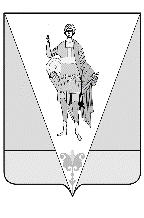 АДМИНИСТРАЦИЯ ВЕРХНЕТОЕМСКОГО МУНИЦИПАЛЬНОГО ОКРУГАР А С П О Р Я Ж Е Н И Е   от 22 июня 2023 года № 19/13(а)р с. Верхняя ТоймаОб утверждении муниципального календаря мероприятий по поддержке и развитию территориального общественного самоуправленияна территории Верхнетоемского муниципального округана второе полугодие 2023 годаВ целях реализации Концепции развития территориального общественного самоуправления в Верхнетоемском муниципальном округе:1. Утвердить муниципальный календарь мероприятий по поддержке и развитию территориального общественного самоуправления на территории Верхнетоемского муниципального округа на 2 полугодие 2023 года.2. Настоящее распоряжение вступает в силу со дня его подписания.Глава Верхнетоемского муниципального округа                                                                                 С.В. ГуцалоМуниципальный календарь мероприятий по поддержке и развитию территориального общественного самоуправленияна территории Верхнетоемского муниципального округана второе полугодие 2023 года_________________УТВЕРЖДЕНраспоряжением администрации Верхнетоемского муниципального округаот 22 июня 2023 года № 19/13(а)р№ п/пСрок проведения мероприятияНаименование мероприятия с 1 июняпо 30 сентябряРеализация проектов ТОС, победителей конкурса проектов развития территориального общественного самоуправления в 2023 году с 01 июляпо 31 декабряВедение группы «ТОС Верхнетоемского муниципального округа» в социальной сети Вконтактес 01 июляпо 31 декабряИнформирование населения о деятельности ТОС на территории Верхнетоемского муниципального округас 28 августапо 28 сентябряКонкурс «Наш ТОС»29 сентябряЗаседание Координационного совета по ТОСпри главе Верхнетоемского муниципального округас 01 по 14 октябряИзготовление брошюры о реализации проектов ТОС в 2023 году20 октябряПроведение обучающего семинара для ТОСс 01 по 20 ноября Конкурсы «Лучший ТОС», «Лучший проект ТОС», «Лучший активист ТОС» (муниципальный этап)26 декабряЗаседание Координационного совета по ТОСпри главе Верхнетоемского муниципального округа